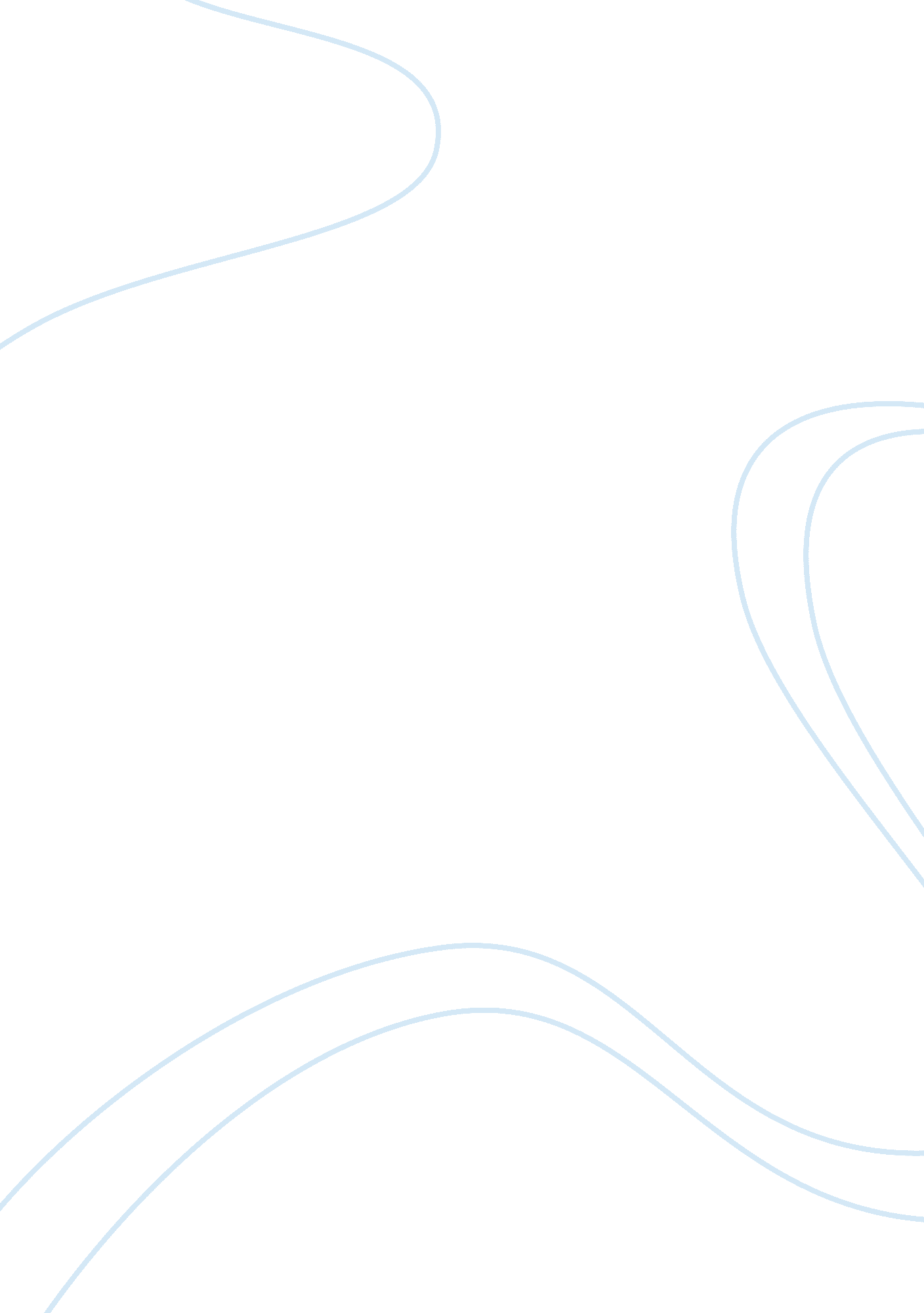 Today i didn’t turn in my reading log. i had did all the days and had made it sup...Psychology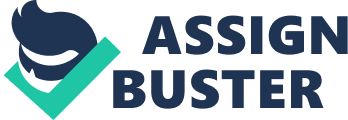 Today I didn’t turn in my reading log. I had did all the days and had made it super pretty but I think that I accidentally threw it away this morning while i was cleaning my backpack. I have decided that i need to be more organized and pay more attention to what I am doing. This paper is going to be about ways I can be more organized. Also, some ways to focus better. In the end, i’m really sorry about not having it turned in and I promise it won’t ever be late, sloppy, and not having put in 100% effort into it, and not waiting until the night before it’s due. Furthermore, a good way for me to be organized is to start having seperate folders for each class. I would keep each and every folder organized and i will keep on top of this! Another thing I could do is to pay more attention in class, for example, not talking in your class or in Mr. Montalvos’. I really want to stay on top of this so whenever you see me talking or getting off class, I would like it if you would get on to me if I break this. This is one of the reasons on how I can not be a failure! Moving on, I really need to start focusing and paying more attention to my teachers. A few ways I could fix my bad habits are by isolating myself from my friends. I would do this so that i wouldn’t be tempted to be disruptive and loud. I could even sit with my best friends but just remember what’s right, and what’s wrong. To be completely honest.. I don’t try to be a loudmouth and disrubpt the class, I just have been making very bad choices and i need to reconsider my behavior in class. Lastly, another good way to be more organized is to make better choices during my free time. For example, instead of going to my friends house on my only free day, I should try studying and finishing up homework. This is one of my hardest things to accomplish because I have a hard time just trying to sit down and doing my work. Instead of going to my friends house and having FUN. Another thing, is that i can stop being on my phone and watching tv so much and actually start doing my homework instead of not and getting missing work. In the end, I’m really happy that I had to write this. It made me sit down and really think about the decisions im making and how my grades are starting to fall. I want my parents to be able to talk to their friends and be like, “ Yeah, that’s MY daughter" and not be ashamed of it. Im in 7th grade and this has defintely been so far a big eye opener and what i need to acomplish. Late and missing work is definalty not a solution and in 7th grade, you shouldnt be failing classes and getting C’s. You should be passing with flying colors. I’m very sorry for my behavior and attitude lately and all i really want is a clean slate. 